   Όλα τα παιδιά πρέπει να έχουν …        Δ Ι Α Τ Ρ Ο Φ Η     Ε Ι Ρ Η Ν Η Ο Ι Κ Ο Γ Ε Ν Ε Ι Α       Α Γ Α Π ΗΠ Α Ι Χ Ν Ι Δ Ι   Ζ Ω Η      Μ Α Θ Η Σ Η      Α Σ Φ Α Λ Ε Ι Α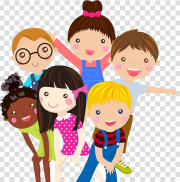                ... να είναι χαρούμενα